I have the honour to transmit to the Member States of the Council a contribution submitted by Argentina, the Bahamas (Commonwealth of), Brazil (Federative Republic of), Canada and the United States of America.	Houlin ZHAO	Secretary-GeneralDRAFT New DECISION XXX(adopted at the [tenth] Plenary Meeting)Sixth World Telecommunication/Information and Communication Technology Policy ForumThe Council,recognizingthat the World Telecommunication/ICT Policy Forum (WTPF) as established by Resolution 2 of the Plenipotentiary Conference (Kyoto, 1994) and successfully convened in 1996, 1998, 2001, 2009 and 2013, has provided a venue for discussion of global and cross-sectoral issues by high-level participants, thus contributing to the advance of world telecommunications, as well as to the establishment of procedures for the conduct of the forum itself,considering a)	that the purposes of the Union are, inter alia, to promote, at an international level, the adoption of a broader approach to the issues of telecommunication/ICT in the global information economy and society, to promote the extension of the benefits of the new telecommunication technologies to all the world’s inhabitants and to harmonize the actions of Member States and Sector Members in the attainment of those ends;b)	that the purpose of WTPF is to provide a venue for exchanging views and information and thereby creating a shared vision among policy-makers worldwide on the issues arising from the emergence of new telecommunication/ICT services and technologies, and to consider any other policy issue in telecommunication/ICTs which would benefit from a global exchange of views, in addition to the adoption of opinions reflecting common viewpoints,considering furthera)	that the continued development of convergence, next-generation networks and emergence of the digital economy have significant implications for several domains, particularly for capacity building, especially in developing countries;b)	that a study of how telecommunication/ICTs are enabling and influencing the digital economy is a topic of high interest to ITU Member States and Sector Members; c)	that to foster the development of telecommunication/ICTs in support of the digital economy and help developing countries make their transition to the digital economy is one of the strategic goals of the Union;d)	that WTPF should continue to give special attention to the interests and needs of the developing countries1, where modern technologies and services can contribute significantly to telecommunication infrastructure development,decides1	to convene the sixth World Telecommunication/ICT Policy Forum in Geneva, Switzerland, collocated with the WSIS Forum 2021, for a duration of three days according to the Draft Agenda shown in Annex 2 of this Decision;2	that the Policy Forum would study how new and emerging telecommunication/ICTs are enabling the global transition to the digital economy and discuss opportunities, challenges and the policies to foster development of telecommunications/ICTs networks, user connectivity and skills necessary to support the digital economy; 3	that in accordance with Resolution 2 (Rev. Dubai, 2018), the agenda and themes shall continue to be based on a report by the Secretary-General, including input from any conference, assembly or meeting of the Union, and on contributions from Member States and Sector Members, taking into account the past practices followed and experience acquired by ITU, including in respect of the preparatory process, in holding of previous WTPFs; 4	that the World Telecommunication/ICT Policy Forum shall prepare reports and adopt opinions by consensus for consideration by Member States, Sector Members and relevant ITU meetings, however, it shall not produce prescriptive regulatory outcomes; 6	that the Secretary-General shall encourage ITU Member States, Sector Members and other interested parties, to make voluntary contributions to help defray the costs of the Policy Forum and facilitate the attendance of the LDCs; 7	that the report of the Secretary-General shall be developed according to the Terms of Reference shown in Annex 1 of this Decision;8	that arrangements for the Policy Forum shall be in accordance with applicable Plenipotentiary and Council decisions for such fora, in particular:Forum Meetings shall be conducted in line with the General Rules of Conferences, Assemblies and Meetings of the Union;Discussions at WTPF shall be based solely on a single report by the Secretary-General, and contributions from participants based on that report; and the proposals of Member States and Sector Members, and on the views of Associates, Academia and stakeholders, and WTPF shall not consider drafts of any new Opinions that were not presented during the preparatory period foreseen for drawing up the Secretary-General's report prior to the forum.Annexes: 2Annex 1Terms of Reference for Developing Secretary General’s Report for the Sixth World Telecommunication/ICT Policy Forum1	Taking into account the past experience and to allow ample time for developing the Secretary-General’s Report on the topic identified in decides 2 of this Decision, the Secretary-General shall convene an Expert Group on the World Telecommunication/Policy Forum (EG-WTPF) thatshall have a Chairman and six Vice-Chairmen, one from each ITU region, nominated by Council and taking into account competency and qualification as well as enhancing gender balance;shall be open to all Member States and Sector Members;should, to the maximum extent possible, provide remote participation and webcasting and transcription;shall conduct online public consultations open to all interested stakeholders;shall prepare a progress report to the 2020 session of the Council;2	Drafts of the Secretary-General’s report incorporating comments from the membership shall be circulated within the two weeks following each EG-WTPF for further comments from the membership,3	The final report of the Secretary-General shall be circulated, with an invitation to comment, at least six weeks before the opening of the Policy Forum.ANNEX 2Draft Agenda
Sixth World Telecommunication/Information and
Communication Technology Policy Forum1.	Inauguration of the sixth World Telecommunication/ICT Policy Forum2.	Election of the chairman3.	Opening remarks and presentations4.	Organization of the work of the Forum5.	Presentation of the Secretary-General’s report6.	Presentation of comments by the membership on the report7.	Discussion8.	Consideration of draft opinions9.	Adoption of the chairman’s report and opinions10.	Other business____________________Council 2019
Geneva, 10-20 June 2019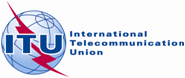 Agenda item: PL 2.6Document C19/78-EAgenda item: PL 2.627 May 2019Agenda item: PL 2.6Original: EnglishNote by the Secretary-GeneralNote by the Secretary-GeneralContribution from Argentina, THE Bahamas (Commonwealth of), 
Brazil (Federative Republic of), Canada and the United States of AmericaContribution from Argentina, THE Bahamas (Commonwealth of), 
Brazil (Federative Republic of), Canada and the United States of AmericaDraft New Decision on the Sixth World Telecommunication/Information and Communication Technology Policy ForumDraft New Decision on the Sixth World Telecommunication/Information and Communication Technology Policy Forum